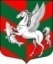 Администрация муниципального образованияСуховское сельское поселение Кировского муниципального района Ленинградской областиП О С Т А Н О В Л Е Н И Еот  18 января 2022 года № 08Об утверждении муниципальной программы «Благоустройство территории муниципального образования Суховское сельское поселение Кировского муниципального района Ленинградской области на 2022-2026 г.г.»	В соответствии со статьей 179 Бюджетного кодекса Российской Федерации, № 131-ФЗ «Об общих принципах организации местного самоуправления в Российской Федерации»  от 21.12.1994 г., Уставом  МО  Суховское    сельское   поселение, постановлением  администрации Суховского сельского поселения от 30.11.2021 г. № 156 «Об    утверждении   Порядка   разработки   и    реализации  муниципальных  программ муниципального образования Суховское сельское поселение  Кировского муниципального района Ленинградской области», государственной программой Ленинградской области "Охрана окружающей среды Ленинградской области", утверждённой постановлением Правительства Ленинградской области от 31.10.2013 N 368:Утвердить муниципальную программу «Благоустройство территории муниципального образования Суховское сельское поселение Кировского муниципального района Ленинградской области на 2022-2026 г.г.» согласно приложению.	2. Считать утратившим силу постановления от 19.10.2020 г. № 155 «Благоустройство территории муниципального образования Суховское сельское поселение Кировского муниципального района Ленинградской области на 2020-2025 г.г.».	 3. Постановление подлежит официальному опубликованию в средствах массовой информации и размещению в сети «Интернет» на официальном сайте www.суховское.рф, и вступает в силу после его официального опубликования (обнародования) с 01 января 2022 года.	Глава администрации                                                                      О.В.Бармина     УТВЕРЖДЕНА  постановлением  администрации	                                                                                            				           МО Суховское сельское поселение Кировского   муниципального района                                                                      				             Ленинградской   области                                                                                                                                            от 18.01.2022 г. № 08МУНИЦИПАЛЬНАЯ  ПРОГРАММА «Благоустройство территории муниципального образования Суховское сельское поселение Кировского муниципального района Ленинградской области на 2022-2026 г.г.»Паспорт муниципальной программы «Благоустройство территории муниципального образования Суховское сельское поселение Кировского муниципального района Ленинградской области на 2022-2026 г.г.»Характеристика проблемы.Решение задач благоустройства населенных пунктов необходимо проводить программно-целевым методом.	Программа разработана на основании Федерального закона от 06.10.2003 года № 131-ФЗ «Об общих принципах организации местного самоуправления в Российской Федерации», Федерального закона Российской Федерации от 24.06.1998  № 89-ФЗ «Об отходах производства и потребления», Федерального закона Российской Федерации от 30.03.1999 № 52-ФЗ «О санитарно-эпидемиологическом благополучии населения», Федерального закона Российской Федерации от 10.01.2002 № 7-ФЗ «Об охране окружающей среды», Областного закона Ленинградской области от 02.07.2003 № 47-оз «Об административных правонарушениях», Областного закона Ленинградской области от 04.03.2010 № 7-оз «Об обращении с отходами в Ленинградской области», в соответствии с Правилами благоустройства, содержания и обеспечения санитарного состояния территории муниципального образования Суховское сельское поселение Кировского муниципального района Ленинградской области, утвержденными решением совета депутатов муниципального образования Суховское сельское поселение муниципального образования Кировский муниципальный район Ленинградской области от 25.10.2012 года № 44 (с изменениями и дополнениями)  и конкретизирует целевые критерии развития благоустройства  муниципального образования Суховское сельское поселение Кировского муниципального района Ленинградской области на 2022 – 2026 г.г.	Повышение уровня качества проживания граждан является необходимым условием для стабилизации и подъема экономики поселения.	Повышение уровня благоустройства территории стимулирует позитивные тенденции в социально-экономическом развитии муниципального образования и, как следствие, повышение качества жизни населения.	Имеющиеся объекты благоустройства, расположенные на территории поселения, не обеспечивают растущие потребности и не удовлетворяют современным требованиям, предъявляемым к их качеству, а уровень износа продолжает увеличиваться.	Финансово – экономические механизмы, обеспечивающие восстановление, ремонт существующих объектов благоустройства, недостаточно эффективны, так как решение проблемы требует комплексного подхода.	Отрицательные тенденции в динамике изменения уровня благоустройства территории обусловлены снижением уровня общей культуры населения, выражающимся в отсутствии бережливого отношения к объектам муниципальной собственности, а также в связи с многочисленными обращениями граждан по вопросам  старых разросшихся деревьев.	Программа полностью соответствует приоритетам социально-экономического развития муниципального образования Суховское сельское поселение Кировского муниципального района Ленинградской области на 2022 – 2026 г.г. на среднесрочную перспективу. Реализация программы направлена на:	-     создание условий для улучшения качества жизни населения;	- осуществление мероприятий по обеспечению безопасности жизнедеятельности и сохранения окружающей среды.	Одной из проблем благоустройства населенных пунктов является негативное отношение жителей к элементам благоустройства: разрушаются и разрисовываются детские площадки, создаются несанкционированные свалки мусора.	Анализ показывает, что проблема заключается в низком уровне культуры поведения жителей населенных пунктов, в небрежном отношении к окружающим элементам благоустройства.	Решением данной проблемы является организация и ежегодное проведение субботников. Жители дворов, домов, принимавшие участие в благоустройстве, будут принимать участие в обеспечении сохранности объектов благоустройства.	В течение 2022-2026 годов необходимо организовать и провести:	- субботники, направленные на благоустройство муниципального образования с привлечением предприятий, организаций и учреждений.	Проведение субботников призвано повышать культуру поведения жителей, прививать бережное отношение к элементам благоустройства, привлекать жителей к участию в работах по благоустройству, санитарному содержанию прилегающих территорий.Цели и задачи программы.	Основной целью программы является комплексное решение проблем благоустройства по улучшению санитарного и эстетического вида территории муниципального образования Суховское сельское поселение Кировского муниципального района Ленинградской области, повышению комфортности граждан, улучшения экологической обстановки на территории сельского поселения, создание комфортной среды проживания на территории Суховского сельского поселения.	Для достижения цели необходимо решить следующие задачи:организация благоустройства территории поселения;приведение в качественное состояние элементов благоустройства населенных пунктов;привлечение жителей к участию в решении проблем благоустройства населенных пунктов;организации прочих мероприятий по благоустройству поселения, улучшения санитарно-эпидемиологического состояния территории;рациональное и эффективное использование средств местного бюджета;организация взаимодействия между предприятиями, организациями и учреждениями при решении вопросов благоустройства Суховского сельского поселения.Срок реализации Программы и источники финансированияРеализация Программы рассчитана на 2022-2026 годы.		Источником финансирования Программы являются средства бюджета муниципального образования Суховское сельское поселение Кировского муниципального района Ленинградской области.	Общий объем финансирования на реализацию Программы составляет 9838,975 тыс. рублей, в том числе по годам: 	- на 2022 год – 2451,475 тыс. рублей;	- на 2023 год – 1846,875 тыс. рублей;	- на 2024 год – 1846,875 тыс. рублей;          - на 2025 год – 1846,875 тыс. рублей;	- на 2026 год – 1846,875 тыс. рублей.		Объемы финансирования Программы по мероприятиям и годам подлежат уточнению при формировании бюджета муниципального образования Суховское сельское поселение Кировского муниципального района Ленинградской области на соответствующий финансовый год.Мероприятия, предусмотренные Программой	Для обеспечения Программы благоустройства территории муниципального образования Суховское сельское поселение Кировского муниципального района Ленинградской области регулярно проводить следующие работы:	- мероприятия по реконструкции существующих и установке новых детских площадок;	- мероприятия по ремонту или замене мусорных контейнеров для сбора твердых бытовых отходов;	- мероприятия по удалению сухостойных, больных и аварийных деревьев;	- мероприятия по ликвидации несанкционированных свалок;	- мероприятия по содержанию и ремонту памятника воинам, погибшим в годы Великой Отечественной войны;	- мероприятия по корректировке и проверке проекта санитарной очистке территории;	- мероприятия по скашиванию травы в летний период;- проведение субботников и месячников с привлечением работников всех организаций и предприятий, расположенных на территории сельского поселения.Ожидаемые результаты реализации Программы, социально-экономическая эффективность Программы.Ожидаемые конечные результаты Программы связаны с обеспечением надежной работы объектов благоустройства, увеличением экологической безопасности, эстетическими и другими свойствами в целом, улучшающими вид территории поселения.	Реализация мероприятий Программы предполагает достижение следующих результатов:развитие положительных тенденций в создании благоприятной среды жизнедеятельности;повышение степени удовлетворенности населения уровнем благоустройства;улучшение технического состояния отдельных объектов благоустройства; проведение организационно-хозяйственных мероприятий по сбору и вывозу несанкционированных свалок.улучшение санитарного и экологического состояния населенных пунктов поселения;повышение уровня эстетики поселения;стабилизация количества аварийных зеленых насаждений, подлежащих спиливаению;привлечение молодого поколения к участию по благоустройству населенных пунктов в поселении.Организация управления Программой	Реализация Программы осуществляется в соответствии с действующим законодательством, нормативно-правовыми актами администрации муниципального образования Суховское сельское поселение Кировского муниципального района Ленинградской области, определяющими механизм реализации муниципальных программ Суховского сельского поселения.	Администрация Суховского сельского поселения:осуществляет контроль за выполнением мероприятий Программы;проводит анализ выполнения и готовит отчеты о выполнении Программы, включая меры по повышению эффективности ее реализации;                                                                                                                                                                                                                                                                                                                    несет ответственность за достижение цели и решение задач, за обеспечение утвержденных значений показателей в ходе реализации Программы.	Реализация муниципальной целевой программы сельского поселения осуществляется на основе:муниципальных контрактов (договоров), заключаемых муниципальным заказчиком Программы с исполнителями программных мероприятий в соответствии с действующим законодательством;условий, порядка, правил, утвержденных федеральными, областными и муниципальными нормативными правовыми актами.Оценка эффективности программыОценка эффективности реализации Программы производится отделом экономического развития администрации. Эффективность реализации Программы в целом оценивается по результатам достижения установленных значений каждого из основных показателей (индикаторов) по годам по отношению к предыдущему году и нарастающим итогом к базовому году.Оценка эффективности реализации Программы проводится на основе анализа:1) степени достижения целей и решения задач муниципальной программы путем сопоставления фактически достигнутых значений основных показателей (индикаторов) программы и их плановых значений. Данное значение (Сд) определяется по формуле:Сд = Зф / Зп x 100%, где:Зф - фактическое значение индикатора (показателя) муниципальной программы;Зп - плановое значение индикатора (показателя) муниципальной программы.2) степени соответствия запланированному уровню затрат и эффективности использования средств муниципального бюджета  и иных источников ресурсного обеспечения программы путем сопоставления плановых и фактических объемов финансирования подпрограмм и основных мероприятий программы по каждому источнику ресурсного обеспечения. Данное значение (Уф) рассчитывается по формуле:Уф = Фф / Фп x 100%, где:Фф - фактический объем финансовых ресурсов, направленный на реализацию муниципальной программы;Фп - плановый объем финансовых ресурсов на соответствующий отчетный период.3) степени реализации мероприятий муниципальной программы на основе сопоставления ожидаемых и фактически полученных результатов по годам на основе ежегодных планов реализации программы.Интервалы значений показателей, характеризующих уровень эффективности:1) высокий уровень эффективности:значения 95 проц. и более показателей муниципальной программы и ее подпрограмм входят в установленный интервал значений для отнесения муниципальной программы к высокому уровню эффективности,не менее 95 проц. мероприятий, запланированных на отчетный год, выполнены в полном объеме;2) удовлетворительный уровень эффективности:значения 80 проц. и более показателей муниципальной программы и ее подпрограмм входят в установленный интервал значений для отнесения муниципальной программы к высокому уровню эффективности,не менее 80 проц. мероприятий, запланированных на отчетный год, выполнены в полном объеме;3) неудовлетворительный уровень эффективности:реализация муниципальной программы не отвечает критериям, указанным в пунктах 1 и 2.Показатели реализации подпрограмм предполагают оценку интегрированного эффекта от реализации основных мероприятий.Приложение № 1Сведения о показателях (индикаторах) и их значениях муниципальной программы «Благоустройство территории муниципального образования Суховское сельское поселение Кировского муниципального района Ленинградской области на 2022-2026 г.г.»2. Сведения о порядке сбора информации и методике расчета показателейпрограммы «Благоустройство территории муниципального образования Суховское сельское поселение Кировского муниципального района Ленинградской области на 2022-2026 г.г.»3. План реализации программы «Благоустройство территории муниципального образования Суховское сельское поселение Кировского муниципального района Ленинградской области на 2022-2026 г.г.»Наименование муниципальной 
программы                  «Благоустройство территории муниципального образования Суховское сельское поселение Кировского муниципального района Ленинградской области на 2022-2026 г.г.»«Благоустройство территории муниципального образования Суховское сельское поселение Кировского муниципального района Ленинградской области на 2022-2026 г.г.»«Благоустройство территории муниципального образования Суховское сельское поселение Кировского муниципального района Ленинградской области на 2022-2026 г.г.»«Благоустройство территории муниципального образования Суховское сельское поселение Кировского муниципального района Ленинградской области на 2022-2026 г.г.»«Благоустройство территории муниципального образования Суховское сельское поселение Кировского муниципального района Ленинградской области на 2022-2026 г.г.»«Благоустройство территории муниципального образования Суховское сельское поселение Кировского муниципального района Ленинградской области на 2022-2026 г.г.»Сроки реализации           
муниципальной программы    2022-2026 годы2022-2026 годы2022-2026 годы2022-2026 годы2022-2026 годы2022-2026 годыОтветственный исполнитель муниципальной     
программы                  Администрация Суховского сельского поселенияАдминистрация Суховского сельского поселенияАдминистрация Суховского сельского поселенияАдминистрация Суховского сельского поселенияАдминистрация Суховского сельского поселенияАдминистрация Суховского сельского поселенияСоисполнители муниципальной  
программы                  Комитет Ленинградской области по  обращению с отходамиКомитет Ленинградской области по  обращению с отходамиКомитет Ленинградской области по  обращению с отходамиКомитет Ленинградской области по  обращению с отходамиКомитет Ленинградской области по  обращению с отходамиКомитет Ленинградской области по  обращению с отходамиУчастники муниципальной программы______Цели муниципальной         
программы                  Комплексное решение проблем благоустройства, обеспечение и улучшение внешнего вида территории муниципального образования Суховское сельское поселение Кировского муниципального района Ленинградской области, способствующего комфортной жизнедеятельности, создание комфортных условий проживания и отдыха населения.Комплексное решение проблем благоустройства, обеспечение и улучшение внешнего вида территории муниципального образования Суховское сельское поселение Кировского муниципального района Ленинградской области, способствующего комфортной жизнедеятельности, создание комфортных условий проживания и отдыха населения.Комплексное решение проблем благоустройства, обеспечение и улучшение внешнего вида территории муниципального образования Суховское сельское поселение Кировского муниципального района Ленинградской области, способствующего комфортной жизнедеятельности, создание комфортных условий проживания и отдыха населения.Комплексное решение проблем благоустройства, обеспечение и улучшение внешнего вида территории муниципального образования Суховское сельское поселение Кировского муниципального района Ленинградской области, способствующего комфортной жизнедеятельности, создание комфортных условий проживания и отдыха населения.Комплексное решение проблем благоустройства, обеспечение и улучшение внешнего вида территории муниципального образования Суховское сельское поселение Кировского муниципального района Ленинградской области, способствующего комфортной жизнедеятельности, создание комфортных условий проживания и отдыха населения.Комплексное решение проблем благоустройства, обеспечение и улучшение внешнего вида территории муниципального образования Суховское сельское поселение Кировского муниципального района Ленинградской области, способствующего комфортной жизнедеятельности, создание комфортных условий проживания и отдыха населения.Задачи муниципальной       
программы                  - Организация взаимодействия между предприятиями, организациями и учреждениями при решении вопросов благоустройства сельского поселения;- Приведение в качественное состояние элементов благоустройства населенных пунктов;- Привлечение жителей к участию в решении проблем благоустройства населенных пунктов;- Вывоз мусора и ликвидация несанкционированных свалок.- Организация взаимодействия между предприятиями, организациями и учреждениями при решении вопросов благоустройства сельского поселения;- Приведение в качественное состояние элементов благоустройства населенных пунктов;- Привлечение жителей к участию в решении проблем благоустройства населенных пунктов;- Вывоз мусора и ликвидация несанкционированных свалок.- Организация взаимодействия между предприятиями, организациями и учреждениями при решении вопросов благоустройства сельского поселения;- Приведение в качественное состояние элементов благоустройства населенных пунктов;- Привлечение жителей к участию в решении проблем благоустройства населенных пунктов;- Вывоз мусора и ликвидация несанкционированных свалок.- Организация взаимодействия между предприятиями, организациями и учреждениями при решении вопросов благоустройства сельского поселения;- Приведение в качественное состояние элементов благоустройства населенных пунктов;- Привлечение жителей к участию в решении проблем благоустройства населенных пунктов;- Вывоз мусора и ликвидация несанкционированных свалок.- Организация взаимодействия между предприятиями, организациями и учреждениями при решении вопросов благоустройства сельского поселения;- Приведение в качественное состояние элементов благоустройства населенных пунктов;- Привлечение жителей к участию в решении проблем благоустройства населенных пунктов;- Вывоз мусора и ликвидация несанкционированных свалок.- Организация взаимодействия между предприятиями, организациями и учреждениями при решении вопросов благоустройства сельского поселения;- Приведение в качественное состояние элементов благоустройства населенных пунктов;- Привлечение жителей к участию в решении проблем благоустройства населенных пунктов;- Вывоз мусора и ликвидация несанкционированных свалок.Ожидаемые (конечные) результаты реализации муниципальной программыПовышение уровня благоустройства территории администрации муниципального образования Суховское сельское поселение Кировского муниципального района Ленинградской области;Развитие положительных тенденций в создании благоприятной среды жизнедеятельности;Повышение степени удовлетворенности населения уровнем благоустройства;Улучшение санитарного и экологического состояния населенных пунктов, создание среды, комфортной для проживания жителей поселения;Привлечение молодого поколения к участию по благоустройству населенных пунктовПовышение уровня благоустройства территории администрации муниципального образования Суховское сельское поселение Кировского муниципального района Ленинградской области;Развитие положительных тенденций в создании благоприятной среды жизнедеятельности;Повышение степени удовлетворенности населения уровнем благоустройства;Улучшение санитарного и экологического состояния населенных пунктов, создание среды, комфортной для проживания жителей поселения;Привлечение молодого поколения к участию по благоустройству населенных пунктовПовышение уровня благоустройства территории администрации муниципального образования Суховское сельское поселение Кировского муниципального района Ленинградской области;Развитие положительных тенденций в создании благоприятной среды жизнедеятельности;Повышение степени удовлетворенности населения уровнем благоустройства;Улучшение санитарного и экологического состояния населенных пунктов, создание среды, комфортной для проживания жителей поселения;Привлечение молодого поколения к участию по благоустройству населенных пунктовПовышение уровня благоустройства территории администрации муниципального образования Суховское сельское поселение Кировского муниципального района Ленинградской области;Развитие положительных тенденций в создании благоприятной среды жизнедеятельности;Повышение степени удовлетворенности населения уровнем благоустройства;Улучшение санитарного и экологического состояния населенных пунктов, создание среды, комфортной для проживания жителей поселения;Привлечение молодого поколения к участию по благоустройству населенных пунктовПовышение уровня благоустройства территории администрации муниципального образования Суховское сельское поселение Кировского муниципального района Ленинградской области;Развитие положительных тенденций в создании благоприятной среды жизнедеятельности;Повышение степени удовлетворенности населения уровнем благоустройства;Улучшение санитарного и экологического состояния населенных пунктов, создание среды, комфортной для проживания жителей поселения;Привлечение молодого поколения к участию по благоустройству населенных пунктовПовышение уровня благоустройства территории администрации муниципального образования Суховское сельское поселение Кировского муниципального района Ленинградской области;Развитие положительных тенденций в создании благоприятной среды жизнедеятельности;Повышение степени удовлетворенности населения уровнем благоустройства;Улучшение санитарного и экологического состояния населенных пунктов, создание среды, комфортной для проживания жителей поселения;Привлечение молодого поколения к участию по благоустройству населенных пунктовПодпрограммы муниципальной программы______Проекты, реализуемые в рамках муниципальной программы______Финансовое обеспечение муниципальной программы,   
в том числе по годам:      Всеготыс.руб.20222023202420252026- Средства местного бюджета, поселения9234,3751846,8751846,8751846,8751846,8751846,875- за счет средств межбюджетных трансфертов поселений000000- Средства областного бюджета, комитет Ленинградской области по обращению с отходами604,600604,6000000№ п/пНаименование показателя (индикатора)Наименование показателя (индикатора)Единица измеренияЗначения показателей (индикаторов)Значения показателей (индикаторов)Значения показателей (индикаторов)Значения показателей (индикаторов)Значения показателей (индикаторов)Значения показателей (индикаторов)Значения показателей (индикаторов)Значения показателей (индикаторов)Удельный вес подпрограммы (показателя)№ п/пНаименование показателя (индикатора)Наименование показателя (индикатора)Единица измерения2022 год (прогноз)2022 год (прогноз)2023 год (прогноз) 2024 год(прогноз)2024 год(прогноз)2025 год(прогноз)2025 год(прогноз)2026 год(прогноз)1.Содержание детских и спортивных площадок (информационные щиты)плановое значениешт.руб.105,00105,00105,00105,00105,00105,00105,00105,001.Содержание детских и спортивных площадок (информационные щиты)фактическое значениешт.руб.105,00105,00105,00105,00105,00105,00105,00105,002.Содержание и ремонт памятников участникам ВОВплановое значениеШт.руб55,0055,0055,0055,0055,0055,0055,0055,002.Содержание и ремонт памятников участникам ВОВфактическое значениеШт.руб55,0055,0055,0055,0055,0055,0055,0055,003.  Мероприятия по удалению сухостойных, больных и аварийных деревьевплановое значениеШт.руб.570,00570,00570,00570,00570,00570,00570,00570,003.  Мероприятия по удалению сухостойных, больных и аварийных деревьевфактическое значениеШт.руб.570,00570,00570,00570,00570,00570,00570,00570,004.Вывоз мусора по поселению (ликвидация несанкционированных свалок)плановое значениеШт.руб5300,005300,005300,005300,005300,005300,005300,005300,004.Вывоз мусора по поселению (ликвидация несанкционированных свалок)фактическое значениеШт.руб5300,005300,005300,005300,005300,005300,005300,005300,005.55.Обслуживание (содержание) контейнерных площадокплановое значениеШт.руб.32100,0032100,0032100,0032100,0032100,0032100,0032100,0032100,005.55.Обслуживание (содержание) контейнерных площадокфактическое значениеШт.руб.32100,0032100,0032100,0032100,0032100,0032100,0032100,0032100,006.Утилизация опасных отходов (лампы энергосберегающие, ДРЛ,ДНАТ)плановое значениеШт.руб1003,001003,001003,001003,001003,001003,001003,001003,006.Утилизация опасных отходов (лампы энергосберегающие, ДРЛ,ДНАТ)фактическое значениеШт.руб1003,001003,001003,001003,001003,001003,001003,001003,007.Мероприятия по скашиванию травы в летний периодплановое значениекв м.руб702042,12702042,12702042,12702042,12702042,12702042,12702042,12702042,127.Мероприятия по скашиванию травы в летний периодфактическое значение702042,12702042,12702042,12702042,12702042,12702042,12702042,12702042,128.Проведение субботниковплановое значениеШт.руб410,00410,00410,00410,00410,00410,00410,00410,008.Проведение субботниковфактическое значениеШт.руб410,00410,00410,00410,00410,00410,00410,00410,009.Обслуживание уличного освещения на территории поселения (ООО «Азурегос»),  техосмотр узлов учета уличного освещенияплановое значениеШт.руб12240,0012240,0012240,0012240,0012240,0012240,0012240,0012240,009.Обслуживание уличного освещения на территории поселения (ООО «Азурегос»),  техосмотр узлов учета уличного освещенияфактическое значениеШт.руб12240,0012240,0012240,0012240,0012240,0012240,0012240,0012240,0010.Организация поверки приборов узла учета тепловой энергии в здании администрацииплановое значениеШт.руб120,00120,00120,00120,00120,00120,00120,00120,0010.Организация поверки приборов узла учета тепловой энергии в здании администрациифактическое значениеШт.руб120,00120,00120,00120,00120,00120,00120,00120,0011.Оплата за потребление уличного освещенияплановое значениеШт.руб12700,0012700,0012700,0012700,0012700,0012700,0012700,0012700,0011.Оплата за потребление уличного освещенияфактическое значениеШт.руб12700,0012700,0012700,0012700,0012700,0012700,0012700,0012700,0012.Приобретение уличных новогодних гирлянд, фигурплановое значениеШт.руб10100,0010100,0010100,0010100,0010100,0010100,0010100,0010100,0012.Приобретение уличных новогодних гирлянд, фигурфактическое значениеШт.руб10100,0010100,0010100,0010100,0010100,0010100,0010100,0010100,0013.Приобретение контейнеров (емкостей) для накопления твердых коммунальных отходовплановое значениеШт.руб40145,0040145,0040145,0040145,0040145,0040145,0040145,0040145,0013.Приобретение контейнеров (емкостей) для накопления твердых коммунальных отходовфактическое значениеШт.руб40145,0040145,0040145,0040145,0040145,0040145,0040145,0040145,0014.Создание мест (площадок) накопления твердых коммунальных отходовплановое значениеШт.руб4711,3554711,3554711,3554711,3554711,3554711,3554711,3554711,35514.Создание мест (площадок) накопления твердых коммунальных отходовфактическое значениеШт.руб4711,3554711,3554711,3554711,3554711,3554711,3554711,3554711,355№ п/пНаименование показателяЕдиница измеренияВременная характеристикаАлгоритм формированияСрок предоставления отчетностиОтветственный за сбор данных по показателюРеквизиты акта123456781.Содержание детских и спортивных площадок (информационные щиты)шт.руб.2022– 2026 г.г.Работы произведены исходя из цен текущего года на данные виды услугАдминистрация МО Суховское сельское поселениерешение совета депутатов от  20 декабря 2017 г. № 36 «Об утверждении Правил внешнего благоустройства и обеспечения санитарного состояния  территории муниципального образования Суховское сельское поселение Кировского муниципального района Ленинградской области»2.Содержание и ремонт памятников участникам ВОВшт. руб.2022– 2026 г.г.Работы произведены исходя из цен текущего года на данные виды услугАдминистрация МО Суховское сельское поселениерешение совета депутатов от  20 декабря 2017 г. № 36 «Об утверждении Правил внешнего благоустройства и обеспечения санитарного состояния  территории муниципального образования Суховское сельское поселение Кировского муниципального района Ленинградской области»3.Мероприятия по удалению сухостойных, больных и аварийных деревьевштруб.2022– 2026 г.г.Работы произведены исходя из цен текущего года на данные виды услугАдминистрация МО Суховское сельское поселениерешение совета депутатов от  20 декабря 2017 г. № 36 «Об утверждении Правил внешнего благоустройства и обеспечения санитарного состояния  территории муниципального образования Суховское сельское поселение Кировского муниципального района Ленинградской области»4.Вывоз мусора по поселению (ликвидация несанкционированных свалок)штруб2022– 2026 г.г.Работы произведены исходя из цен текущего года на данные виды услугАдминистрация МО Суховское сельское поселениерешение совета депутатов от  20 декабря 2017 г. № 36 «Об утверждении Правил внешнего благоустройства и обеспечения санитарного состояния  территории муниципального образования Суховское сельское поселение Кировского муниципального района Ленинградской области»5.  Обслуживание (содержание) контейнерных площадокштруб2022– 2026 г.г.Работы произведены исходя из цен текущего года на данные виды услугАдминистрация МО Суховское сельское поселениерешение совета депутатов от  20 декабря 2017 г. № 36 «Об утверждении Правил внешнего благоустройства и обеспечения санитарного состояния  территории муниципального образования Суховское сельское поселение Кировского муниципального района Ленинградской области»6.Утилизация опасных отходов (лампы энергосберегающие, ДРЛ,ДНАТ)штруб2022– 2026 г.г.Работы произведены исходя из цен текущего года на данные виды услугАдминистрация МО Суховское сельское поселениерешение совета депутатов от  20 декабря 2017 г. № 36 «Об утверждении Правил внешнего благоустройства и обеспечения санитарного состояния  территории муниципального образования Суховское сельское поселение Кировского муниципального района Ленинградской области»7.Мероприятия по скашиванию травы в летний периодштруб2022– 2026 г.г.Работы произведены исходя из цен текущего года на данные виды услугАдминистрация МО Суховское сельское поселениерешение совета депутатов от  20 декабря 2017 г. № 36 «Об утверждении Правил внешнего благоустройства и обеспечения санитарного состояния  территории муниципального образования Суховское сельское поселение Кировского муниципального района Ленинградской области»8.Проведение субботниковштруб2022– 2026 г.г.Работы произведены исходя из цен текущего года на данные виды услугАдминистрация МО Суховское сельское поселениерешение совета депутатов от  20 декабря 2017 г. № 36 «Об утверждении Правил внешнего благоустройства и обеспечения санитарного состояния  территории муниципального образования Суховское сельское поселение Кировского муниципального района Ленинградской области»9.Обслуживание уличного освещения на территории поселения (ООО «Азурегос»),  техосмотр узлов учета уличного освещенияштруб2022– 2026 г.г.Работы произведены исходя из цен текущего года на данные виды услугАдминистрация МО Суховское сельское поселениерешение совета депутатов от  20 декабря 2017 г. № 36 «Об утверждении Правил внешнего благоустройства и обеспечения санитарного состояния  территории муниципального образования Суховское сельское поселение Кировского муниципального района Ленинградской области»10.Организация поверки приборов узла учета тепловой энергии в здании администрацииштруб2022– 2026 г.г.Работы произведены исходя из цен текущего года на данные виды услугАдминистрация МО Суховское сельское поселениерешение совета депутатов от  20 декабря 2017 г. № 36 «Об утверждении Правил внешнего благоустройства и обеспечения санитарного состояния  территории муниципального образования Суховское сельское поселение Кировского муниципального района Ленинградской области»11.Оплата за потребление уличного освещенияштруб2022– 2026 г.г.Работы произведены исходя из цен текущего года на данные виды услугАдминистрация МО Суховское сельское поселениерешение совета депутатов от  20 декабря 2017 г. № 36 «Об утверждении Правил внешнего благоустройства и обеспечения санитарного состояния  территории муниципального образования Суховское сельское поселение Кировского муниципального района Ленинградской области»12.Приобретение уличных новогодних гирлянд, фигурштруб2022– 2026 г.г.Работы произведены исходя из цен текущего года на данные виды услугАдминистрация МО Суховское сельское поселениерешение совета депутатов от  20 декабря 2017 г. № 36 «Об утверждении Правил внешнего благоустройства и обеспечения санитарного состояния  территории муниципального образования Суховское сельское поселение Кировского муниципального района Ленинградской области»13.Приобретение контейнеров (емкостей) для накопления твердых коммунальных отходовштруб2022– 2026 г.г.Работы произведены исходя из цен текущего года на данные виды услугАдминистрация МО Суховское сельское поселениерешение совета депутатов от  20 декабря 2017 г. № 36 «Об утверждении Правил внешнего благоустройства и обеспечения санитарного состояния  территории муниципального образования Суховское сельское поселение Кировского муниципального района Ленинградской области»14.Создание мест (площадок) накопления твердых коммунальных отходовштруб2022– 2026 г.г.Работы произведены исходя из цен текущего года на данные виды услугАдминистрация МО Суховское сельское поселениерешение совета депутатов от  20 декабря 2017 г. № 36 «Об утверждении Правил внешнего благоустройства и обеспечения санитарного состояния  территории муниципального образования Суховское сельское поселение Кировского муниципального района Ленинградской области»Наименование муниципальной программы, подпрограммы, структурного элемента Ответственный исполнитель, соисполнитель, участникГоды реализацииОценка расходов (руб. в ценах соответствующих лет)Оценка расходов (руб. в ценах соответствующих лет)Оценка расходов (руб. в ценах соответствующих лет)Оценка расходов (руб. в ценах соответствующих лет)Оценка расходов (руб. в ценах соответствующих лет)Оценка расходов (руб. в ценах соответствующих лет)Наименование муниципальной программы, подпрограммы, структурного элемента Ответственный исполнитель, соисполнитель, участникГоды реализациивсегофедеральный бюджетфедеральный бюджетобластной бюджетместные бюджетыпрочие источники123455678программа «Благоустройство территории муниципального образования Суховское сельское поселение Кировского муниципального района Ленинградской области на 2022-2026 г.г.».Администрация МО Суховское сельское поселение, ведущий специалист уполномоченный по решению вопросов ЖКХ202224514750060460018468750программа «Благоустройство территории муниципального образования Суховское сельское поселение Кировского муниципального района Ленинградской области на 2022-2026 г.г.».Администрация МО Суховское сельское поселение, ведущий специалист уполномоченный по решению вопросов ЖКХ2023159512000015951200программа «Благоустройство территории муниципального образования Суховское сельское поселение Кировского муниципального района Ленинградской области на 2022-2026 г.г.».Администрация МО Суховское сельское поселение, ведущий специалист уполномоченный по решению вопросов ЖКХ2024159512000015951200программа «Благоустройство территории муниципального образования Суховское сельское поселение Кировского муниципального района Ленинградской области на 2022-2026 г.г.».Администрация МО Суховское сельское поселение, ведущий специалист уполномоченный по решению вопросов ЖКХ2025159512000015951200программа «Благоустройство территории муниципального образования Суховское сельское поселение Кировского муниципального района Ленинградской области на 2022-2026 г.г.».Администрация МО Суховское сельское поселение, ведущий специалист уполномоченный по решению вопросов ЖКХ2026159512000015951200Итого по муниципальной программеПроектная частьПроектная частьПроектная частьПроектная частьПроектная частьПроектная частьПроектная частьПроектная частьПроектная часть--------------Процессная частьПроцессная частьПроцессная частьПроцессная частьПроцессная частьПроцессная частьПроцессная частьПроцессная частьПроцессная частьКомплекс процессных мероприятий:«Проведение работ по благоустройству территории Суховского сельского поселения» Администрация МО Суховское сельское поселение, ведущий специалист уполномоченный по решению вопросов ЖКХ202224514752451475060460018468750Комплекс процессных мероприятий:«Проведение работ по благоустройству территории Суховского сельского поселения» Администрация МО Суховское сельское поселение, ведущий специалист уполномоченный по решению вопросов ЖКХ2023159512015951200015951200Комплекс процессных мероприятий:«Проведение работ по благоустройству территории Суховского сельского поселения» Администрация МО Суховское сельское поселение, ведущий специалист уполномоченный по решению вопросов ЖКХ2024159512015951200015951200Комплекс процессных мероприятий:«Проведение работ по благоустройству территории Суховского сельского поселения» 2025159512015951200015951200Комплекс процессных мероприятий:«Проведение работ по благоустройству территории Суховского сельского поселения» 2026159512015951200015951200Комплекс процессных мероприятий:«Проведение работ по благоустройству территории Суховского сельского поселения» Итого88319558831955060460082273550Мероприятие 1: Содержание детских и спортивных площадок (информационные щиты);Администрация МО Суховское сельское поселение, ведущий специалист уполномоченный по решению вопросов ЖКХ2022500050000050000Мероприятие 1: Содержание детских и спортивных площадок (информационные щиты);Администрация МО Суховское сельское поселение, ведущий специалист уполномоченный по решению вопросов ЖКХ2023500050000050000Мероприятие 1: Содержание детских и спортивных площадок (информационные щиты);Администрация МО Суховское сельское поселение, ведущий специалист уполномоченный по решению вопросов ЖКХ2024500050000050000Мероприятие 1: Содержание детских и спортивных площадок (информационные щиты);Администрация МО Суховское сельское поселение, ведущий специалист уполномоченный по решению вопросов ЖКХ2025500050000050000Мероприятие 1: Содержание детских и спортивных площадок (информационные щиты);Администрация МО Суховское сельское поселение, ведущий специалист уполномоченный по решению вопросов ЖКХ2026500050000050000Мероприятие 1: Содержание детских и спортивных площадок (информационные щиты);Итого250002500000250000Мероприятия 2:Содержание и ремонт памятников участникам ВОВ; Администрация МО Суховское сельское поселение, ведущий специалист уполномоченный по решению вопросов ЖКХ2022500050000050000Мероприятия 2:Содержание и ремонт памятников участникам ВОВ; Администрация МО Суховское сельское поселение, ведущий специалист уполномоченный по решению вопросов ЖКХ2023500050000050000Мероприятия 2:Содержание и ремонт памятников участникам ВОВ; Администрация МО Суховское сельское поселение, ведущий специалист уполномоченный по решению вопросов ЖКХ2024500050000050000Мероприятия 2:Содержание и ремонт памятников участникам ВОВ; Администрация МО Суховское сельское поселение, ведущий специалист уполномоченный по решению вопросов ЖКХ2025500050000050000Мероприятия 2:Содержание и ремонт памятников участникам ВОВ; Администрация МО Суховское сельское поселение, ведущий специалист уполномоченный по решению вопросов ЖКХ2026500050000050000Мероприятия 2:Содержание и ремонт памятников участникам ВОВ; Итого250002500000250000Мероприятие 3: Мероприятия по удалению сухостойных, больных и аварийных деревьев;Администрация МО Суховское сельское поселение, ведущий специалист уполномоченный по решению вопросов ЖКХ2022700007000000700000Мероприятие 3: Мероприятия по удалению сухостойных, больных и аварийных деревьев;Администрация МО Суховское сельское поселение, ведущий специалист уполномоченный по решению вопросов ЖКХ2023700007000000700000Администрация МО Суховское сельское поселение, ведущий специалист уполномоченный по решению вопросов ЖКХ2024700007000000700000Администрация МО Суховское сельское поселение, ведущий специалист уполномоченный по решению вопросов ЖКХ2025700007000000700000Администрация МО Суховское сельское поселение, ведущий специалист уполномоченный по решению вопросов ЖКХ2026700007000000700000Итого350000350000003500000Мероприятие 4:Вывоз мусора по поселению (ликвидация несанкционированных свалок);Администрация МО Суховское сельское поселение, ведущий специалист уполномоченный по решению вопросов ЖКХ2022300000300000003000000Мероприятие 4:Вывоз мусора по поселению (ликвидация несанкционированных свалок);Итого2023300000300000003000000Мероприятие 4:Вывоз мусора по поселению (ликвидация несанкционированных свалок);Итого2024300000300000003000000Мероприятие 4:Вывоз мусора по поселению (ликвидация несанкционированных свалок);Итого2025300000300000003000000Мероприятие 4:Вывоз мусора по поселению (ликвидация несанкционированных свалок);Итого2026300000300000003000000Мероприятие 4:Вывоз мусора по поселению (ликвидация несанкционированных свалок);Итого150000015000000015000000Мероприятие 5:  Обслуживание (содержание) контейнерных площадок;Администрация МО Суховское сельское поселение, ведущий специалист уполномоченный по решению вопросов ЖКХ2022100000100000001000000Мероприятие 5:  Обслуживание (содержание) контейнерных площадок;Администрация МО Суховское сельское поселение, ведущий специалист уполномоченный по решению вопросов ЖКХ2023100000100000001000000Мероприятие 5:  Обслуживание (содержание) контейнерных площадок;Администрация МО Суховское сельское поселение, ведущий специалист уполномоченный по решению вопросов ЖКХ2024100000100000001000000Мероприятие 5:  Обслуживание (содержание) контейнерных площадок;Администрация МО Суховское сельское поселение, ведущий специалист уполномоченный по решению вопросов ЖКХ2025100000100000001000000Мероприятие 5:  Обслуживание (содержание) контейнерных площадок;Администрация МО Суховское сельское поселение, ведущий специалист уполномоченный по решению вопросов ЖКХ2026100000100000001000000Мероприятие 5:  Обслуживание (содержание) контейнерных площадок;Итого500000500000005000000Мероприятие 6:Утилизация опасных отходов (лампы энергосберегающие, ДРЛ,ДНАТ);Администрация МО Суховское сельское поселение, ведущий специалист уполномоченный по решению вопросов ЖКХ2022300030000030000Мероприятие 6:Утилизация опасных отходов (лампы энергосберегающие, ДРЛ,ДНАТ);2023300030000030000Мероприятие 6:Утилизация опасных отходов (лампы энергосберегающие, ДРЛ,ДНАТ);2024300030000030000Мероприятие 6:Утилизация опасных отходов (лампы энергосберегающие, ДРЛ,ДНАТ);2025300030000030000Мероприятие 6:Утилизация опасных отходов (лампы энергосберегающие, ДРЛ,ДНАТ);2026300030000030000Мероприятие 6:Утилизация опасных отходов (лампы энергосберегающие, ДРЛ,ДНАТ);Итого150001500000150000Мероприятие 7:Мероприятия по скашиванию травы в летний период;Администрация МО Суховское сельское поселение, ведущий специалист уполномоченный по решению вопросов ЖКХ2022421204212000421200Мероприятие 7:Мероприятия по скашиванию травы в летний период;2023421204212000421200Мероприятие 7:Мероприятия по скашиванию травы в летний период;2024421204212000421200Мероприятие 7:Мероприятия по скашиванию травы в летний период;2025421204212000421200Мероприятие 7:Мероприятия по скашиванию травы в летний период;2026421204212000421200Мероприятие 7:Мероприятия по скашиванию травы в летний период;Итого210600210600002106000ИтогоМероприятие 8:Проведение субботников;Администрация МО Суховское сельское поселение, ведущий специалист уполномоченный по решению вопросов ЖКХ2022100001000000100000Мероприятие 8:Проведение субботников;2023100001000000100000Мероприятие 8:Проведение субботников;2024100001000000100000Мероприятие 8:Проведение субботников;2025100001000000100000Мероприятие 8:Проведение субботников;2026100001000000100000Мероприятие 8:Проведение субботников;Итого500005000000500000Мероприятие 9:Обслуживание уличного освещения на территории поселения (ООО «Азурегос»),  техосмотр узлов учета уличного освещения;Администрация МО Суховское сельское поселение, ведущий специалист уполномоченный по решению вопросов ЖКХ2022240000240000002400000Мероприятие 9:Обслуживание уличного освещения на территории поселения (ООО «Азурегос»),  техосмотр узлов учета уличного освещения;2023240000240000002400000Мероприятие 9:Обслуживание уличного освещения на территории поселения (ООО «Азурегос»),  техосмотр узлов учета уличного освещения;2024240000240000002400000Мероприятие 9:Обслуживание уличного освещения на территории поселения (ООО «Азурегос»),  техосмотр узлов учета уличного освещения;2025240000240000002400000Мероприятие 9:Обслуживание уличного освещения на территории поселения (ООО «Азурегос»),  техосмотр узлов учета уличного освещения;2026240000240000002400000Мероприятие 9:Обслуживание уличного освещения на территории поселения (ООО «Азурегос»),  техосмотр узлов учета уличного освещения;Итого120000012000000012000000Мероприятие 10:Организация поверки приборов узла учета тепловой энергии в здании администрации Администрация МО Суховское сельское поселение, ведущий специалист уполномоченный по решению вопросов ЖКХ2022200002000000200000Мероприятие 10:Организация поверки приборов узла учета тепловой энергии в здании администрации Администрация МО Суховское сельское поселение, ведущий специалист уполномоченный по решению вопросов ЖКХ2023200002000000200000Мероприятие 10:Организация поверки приборов узла учета тепловой энергии в здании администрации Администрация МО Суховское сельское поселение, ведущий специалист уполномоченный по решению вопросов ЖКХ2024200002000000200000Мероприятие 10:Организация поверки приборов узла учета тепловой энергии в здании администрации 2025200002000000200000Мероприятие 10:Организация поверки приборов узла учета тепловой энергии в здании администрации 2026200002000000200000Мероприятие 10:Организация поверки приборов узла учета тепловой энергии в здании администрации Итого100000100000001000000Мероприятие 11:Оплата за потребление уличного освещения Администрация МО Суховское сельское поселение, ведущий специалист уполномоченный по решению вопросов ЖКХ2022700000700000007000000Мероприятие 11:Оплата за потребление уличного освещения 2023700000700000007000000Мероприятие 11:Оплата за потребление уличного освещения 2024700000700000007000000Мероприятие 11:Оплата за потребление уличного освещения 2025700000700000007000000Мероприятие 11:Оплата за потребление уличного освещения 2026700000700000007000000Мероприятие 11:Оплата за потребление уличного освещения Итого350000035000000035000000Мероприятие 12:Приобретение уличных новогодних гирлянд, фигурАдминистрация МО Суховское сельское поселение, ведущий специалист уполномоченный по решению вопросов ЖКХ2022100000100000001000000Мероприятие 12:Приобретение уличных новогодних гирлянд, фигур2023100000100000001000000Мероприятие 12:Приобретение уличных новогодних гирлянд, фигур2024100000100000001000000Мероприятие 12:Приобретение уличных новогодних гирлянд, фигур2025100000100000001000000Мероприятие 12:Приобретение уличных новогодних гирлянд, фигур2026100000100000001000000Мероприятие 12:Приобретение уличных новогодних гирлянд, фигурИтого500000500000005000000Мероприятие 13:Приобретение контейнеров (емкостей) для накопления твердых коммунальных отходовАдминистрация МО Суховское сельское поселение, ведущий специалист уполномоченный по решению вопросов ЖКХ20221450001450000014500002023145000145000001450000202414500014500000145000020251450001450000014500002026145000145000001450000Итого725000725000007250000Мероприятие 14:Создание мест (площадок) накопления твердых коммунальных отходовд. Выстав вблизи д. № 16  – размещение 2 шт. контейнеров объемом 0,75 куб.м.;д. Сухое  – размещение 3 шт. контейнеров объемом 0,75 куб.м.;д. Ручьи вблизи д. № 60  – размещение 4 шт. контейнеров объемом 0,75 куб.м.;д. Сандела вблизи д. № 8  – размещение 3 шт. контейнеров объемом 0,75 куб.м.Администрация МО Суховское сельское поселение, ведущий специалист уполномоченный по решению вопросов ЖКХ2022711355711355060460010675502023000000202400000020250000002026000000Итого711355711355001067550